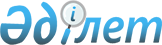 Об утверждении форм проверочных листов в сфере частного предпринимательства по государственному контролю в области племенного животноводства и семеноводства и государственному контролю в области защиты растений
					
			Утративший силу
			
			
		
					Совместный приказ и.о. Министра сельского хозяйства Республики Казахстан от 1 сентября 2011 года № 18-03/496 и и.о. Министра экономического развития и торговли Республики Казахстан от 16 сентября 2011 года № 312. Зарегистрирован в Министерстве юстиции Республики Казахстан 10 октября 2011 года № 7250. Утратил силу совместным приказом Министра сельского хозяйства Республики Казахстан от 24 августа 2015 года № 15-02/762 и Министра национальной экономики Республики Казахстан от 16 ноября 2015 года № 697      Сноска. Утратил силу совместным приказом Министра сельского хозяйства РК от 24.08.2015 № 15-02/762 и Министра национальной экономики РК от 16.11.2015 № 697.      Сноска. Заголовок в редакции совместного приказа и.о. Министра сельского хозяйства РК от 24.05.2012 № 18-03/269 и Министра экономического развития и торговли РК от 28.05.2012 № 174 (вводится в действие по истечении десяти календарных дней после дня его первого официального опубликования).      В соответствии с пунктом 1 статьи 15 Закона Республики Казахстан от 6 января 2011 года «О государственном контроле и надзоре в Республике Казахстан», ПРИКАЗЫВАЕМ:



      1. Утвердить:



      1) формы проверочных листов в сфере частного предпринимательства по государственному контролю в области племенного животноводства согласно приложению 1 к настоящему приказу;



      2) формы проверочных листов в сфере частного предпринимательства по государственному контролю в области семеноводства согласно приложению 2 к настоящему приказу;



      3) формы проверочных листов в сфере частного предпринимательства по государственному контролю в области защиты растений согласно приложению 3 к настоящему приказу.

      Сноска. Пункт 1 с изменениями, внесенными совместным приказом и.о. Министра сельского хозяйства РК от 24.05.2012 № 18-03/269 и Министра экономического развития и торговли РК от 28.05.2012 № 174 (вводится в действие по истечении десяти календарных дней после дня его первого официального опубликования).



      2. Комитету государственной инспекции в агропромышленном комплексе Министерства сельского хозяйства Республики Казахстан обеспечить:



      1) государственную регистрацию настоящего приказа в Министерстве юстиции Республики Казахстан;



      2) официальное опубликование настоящего приказа после регистрации в Министерстве юстиции Республики Казахстан;



      3) опубликование приказа на интернет-ресурсе Министерства сельского хозяйства Республики Казахстан.



      3. Контроль за исполнением настоящего приказа возложить на курирующего вице-министра сельского хозяйства Республики Казахстан.



      4. Настоящий приказ вводится в действие по истечении десяти календарных дней после дня его первого официального опубликования.      И.о.министра                      И.о. министра экономического 

      сельского хозяйства               развития и торговли

      Республики Казахстан              Республики Казахстан

      _____________ М. Толыбаев         _________________ М. Кусаинов

Приложение 1           

к Совместному приказу       

и.о. министра сельского хозяйства 

Республики Казахстан      

от 1 cентября 2011 года № 18-03/496

и и.о. министра экономического  

развития и торговли      

Республики Казахстан      

от 16 сентября 2011 года № 312 форма                

Проверочный лист в сфере частного

              предпринимательства по государственному

            контролю в области племенного животноводства      Сноска. Проверочный лист в редакции совместного приказа Министра сельского хозяйства РК от 28.01.2014 № 8/72 и Министра регионального развития РК от 10.02.2014 № 29/ОД (вводится в действие по истечении десяти календарных дней со дня его первого официального опубликования).Наименование органа _________________________________________________

_____________________________________________________________________

Акт о назначении проверки ___________________________________________

                                   (№, дата)

Наименование субъекта _______________________________________________

_____________________________________________________________________

ИИН (БИН)* __________________________________________________________

Адрес, место нахождения субъекта ____________________________________

_____________________________________________________________________      Проверку проводил государственный инспектор по племенному

животноводству

_______________________________________________           ___________

   (фамилия, имя, отчество (при его наличий))              (подпись)      Место печати      В случае выявления нарушений требований указываются номер и

дата составления предписания

(№ _________ от «____» _____________ 20 ___ года)С результатом проверки ознакомлен

(согласен/не согласен) ___________________________________  _________

               (фамилия, имя, отчество (при его наличий))   (подпись)      «___» _______________ 20__ годПо итогам проверки проверяемый объект _______________________________

                                         (наименование объекта)

переводится в категорию объектов (отметить знаком «+»):Должностные лица органа:

__________________ __________________________________ _______________

   (должность) (фамилия, имя, отчество (при его наличий)) (подпись)

__________________ __________________________________ _______________

   (должность) (фамилия, имя, отчество (при его наличий)) (подпись)Руководитель органа:

_____________________ __________________________________ ____________     (должность) (фамилия, имя, отчество (при его наличий)) (подпись)

      «___» _______________ 20 __ год      Примечание: * - ИИН – Индивидуальный идентификационный номер, БИН – бизнес-идентификационный номер;

      Примечание: ** - Свидетельство о государственной (учетной)

регистрации (перерегистрации) юридического лица (филиала,

представительства), выданное до введения в действие Закона Республики

Казахстан от 24 декабря 2012 года «О внесении изменений и дополнений

в некоторые законодательные акты Республики Казахстан по вопросам

государственной регистрации юридических лиц и учетной регистрации

филиалов и представительств», является действительным до прекращения

деятельности юридического лица.

Приложение 2           

к Совместному приказу       

и.о. Министра сельского хозяйства

Республики Казахстан      

от 1 сентября 2011 года № 18-03/496

и и.о. Министра экономического  

развития и торговли       

Республики Казахстан       

от 16 сентября 2011 года № 312  форма                          

Проверочный лист

                в сфере частного предпринимательства

           по государственному контролю в области семеноводства      Сноска. Проверочный лист в редакции совместного приказа Министра сельского хозяйства РК от 28.01.2014 № 8/72 и Министра регионального развития РК от 10.02.2014 № 29/ОД (вводится в действие по истечении десяти календарных дней со дня его первого официального опубликования).Наименование органа _________________________________________________

_____________________________________________________________________

Акт о назначении проверки ___________________________________________

                                     (№, дата)

Наименование субъекта _______________________________________________

ИИН (БИН) * _________________________________________________________

Адрес местонахождения субъекта ______________________________________

_____________________________________________________________________      Проверку проводил государственный инспектор по семеноводству

      __________________________________________           __________

      (фамилия, имя, отчество (при его наличий))            (подпись)      Место печати      В случае выявления нарушений требований указываются номер и

дата составления предписания

(№ _________ от «___» ____________ 20 ___ года)С результатом проверки ознакомлен

(согласен/не согласен) ____________________________________ _________

                 (фамилия, имя, отчество (при его наличий)) (подпись)

«___» _______________ 20 ___ годПо итогам проверки проверяемый субъект ______________________________

                                          (наименование субъекта)

переводится в категорию субъектов (отметить знаком "+"):Должностные лица органа:

_____________________ ____________________________________ __________

   (должность) (фамилия, имя, отчество (при его наличий))  (подпись)

_____________________ ____________________________________ __________

   (должность) (фамилия, имя, отчество (при его наличий))  (подпись)Руководитель органа:

_____________________ ____________________________________ __________

   (должность) (фамилия, имя, отчество (при его наличий))  (подпись)      Примечание: * - ИИН - Индивидуальный идентификационный номер,

БИН – бизнес-идентификационный номер.

Приложение 3             

к Совместному приказу       

и.о. Министра сельского хозяйства 

Республики Казахстан       

от 1 сентября 2011 года № 18-03/496 

и и.о. Министра экономического   

развития и торговли        

Республики Казахстан        

от 16 сентября 2011 года № 312           Сноска. Приложение 3 в редакции совместного приказа Министра сельского хозяйства РК от 28.01.2014 № 8/72 и Министра регионального развития РК от 10.02.2014 № 29/ОД (вводится в действие по истечении десяти календарных дней со дня его первого официального опубликования).

Форма 1                                     Проверочный лист

    для субъектов, осуществляющих деятельность по применению

пестицидов (ядохимикатов) аэрозольным и фумигационным способамиНаименование органа _________________________________________________

_____________________________________________________________________

Акт о назначении проверки ___________________________________________

                                           (№, дата)

Наименование субъекта _______________________________________________

ИИН (БИН)* __________________________________________________________

Адрес местонахождения субъекта ______________________________________

_____________________________________________________________________      Проверку проводил государственный инспектор по защите растений

      _________________________________________          ____________

     (фамилия, имя, отчество (при его наличий))             (подпись)      Место печати      В случае выявления нарушений требований указываются номер и

дата составления предписания

(№ _________ от «___» ____________ 20 ___ года)С результатом проверки ознакомлен

(согласен/не согласен) ____________________________________ _________

                 (фамилия, имя, отчество (при его наличий)) (подпись)

«___» _______________ 20 ___ годПо итогам проверки проверяемый субъект ______________________________

                                          (наименование субъекта)

переводится в категорию субъектов (отметить знаком «+»):Должностные лица органа:

_____________________ _____________________________________ _________

   (должность)   (фамилия, имя, отчество (при его наличий)) (подпись)

_____________________ _____________________________________ _________

   (должность) (фамилия, имя, отчество (при его наличий)) (подпись)

Руководитель органа:

_____________________ _____________________________________ _________

   (должность)   (фамилия, имя, отчество (при его наличий)) (подпись)      Примечание: * - ИИН - Индивидуальный идентификационный номер,

БИН - бизнес-идентификационный номер.

Форма 2                                   Проверочный лист

    для субъектов, осуществляющих деятельность по применению

   пестицидов (ядохимикатов) авиационным и наземным способами

     (за исключением аэрозольного и фумигационного способов)Наименование органа _________________________________________________

_____________________________________________________________________

Акт о назначении проверки ___________________________________________

                                            (№, дата)

Наименование субъекта _______________________________________________

ИИН (БИН)* __________________________________________________________

Адрес местонахождения субъекта ______________________________________

_____________________________________________________________________      Проверку проводил государственный инспектор по защите растений

      _____________________________________________      ___________

        (фамилия, имя, отчество (при его наличий))        (подпись)      Место печати      В случае выявления нарушений требований указываются номер и

дата составления предписания

(№ _________ от «___» ____________ 20 ___ года)С результатом проверки ознакомлен

(согласен/не согласен) __________________________________ ___________

               (фамилия, имя, отчество (при его наличий)) (подпись)

«___» _______________ 20 ___ годПо итогам проверки проверяемый субъект ______________________________

                                          (наименование субъекта)

переводится в категорию субъектов (отметить знаком «+»):Должностные лица органа:

__________________ ________________________________________ _________

   (должность)   (фамилия, имя, отчество (при его наличий)) (подпись)

__________________ ________________________________________ _________

   (должность)   (фамилия, имя, отчество (при его наличий)) (подпись)

Руководитель органа:

__________________ ________________________________________ _________

   (должность)   (фамилия, имя, отчество (при его наличий)) (подпись)      Примечание: * - ИИН - Индивидуальный идентификационный номер,

БИН - бизнес-идентификационный номер.

Форма 3                                      Проверочный лист

    для субъектов, осуществляющих деятельность по проведению

    регистрационных и производственных испытаниям пестицидов

                           (ядохимикатов)Наименование органа _________________________________________________

_____________________________________________________________________

Акт назначении проверки _____________________________________________

                                          (№, дата)

Наименование субъекта _______________________________________________

ИИН (БИН)* __________________________________________________________

Адрес местонахождения субъекта ______________________________________

_____________________________________________________________________      Проверку проводил государственный инспектор по защите растений

      ____________________________________________________ __________

             (фамилия, имя, отчество (при его наличий))    (подпись)      Место печати      В случае выявления нарушений требований указываются номер и

дата составления предписания

(№ _________ от «___» ____________ 20 ___ года)С результатом проверки ознакомлен

(согласен/не согласен) ____________________________________ _________

                 (фамилия, имя, отчество (при его наличий)) (подпись)

«___» _______________ 20 ___ годПо итогам проверки проверяемый субъект ______________________________

                                          (наименование субъекта)

переводится в категорию субъектов (отметить знаком «+»):Должностные лица органа:

________________ ____________________________________________ _______

   (должность)   (фамилия, имя, отчество (при его наличий)) (подпись)

________________ ___________________________________________ ________

   (должность)  (фамилия, имя, отчество (при его наличий))  (подпись)

Руководитель органа:

________________ ___________________________________________ ________

   (должность)   (фамилия, имя, отчество (при его наличий)) (подпись)      Примечание: * - ИИН - Индивидуальный идентификационный номер, БИН - бизнес-идентификационный номер.

Форма 4                                       Проверочный лист

               для субъектов, осуществляющих деятельность

               по хранению пестицидов (ядохимикатов)Наименование органа _________________________________________________

_____________________________________________________________________

Акт назначении проверки _____________________________________________

                                             (№, дата)

Наименование субъекта _______________________________________________

ИИН (БИН)* __________________________________________________________

Адрес местонахождения субъекта ______________________________________

_____________________________________________________________________      Проверку проводил государственный инспектор по защите растений

      ____________________________________________________ __________

            (фамилия, имя, отчество (при его наличий))      (подпись)      Место печати      В случае выявления нарушений требований указываются номер и

дата составления предписания

(№ _________ от «___» ____________ 20 ___ года)С результатом проверки ознакомлен

(согласен/не согласен) ____________________________________ _________

                 (фамилия, имя, отчество (при его наличий)) (подпись)

«___» _______________ 20 ___ годПо итогам проверки проверяемый субъект ______________________________

                                            (наименование субъекта)

переводится в категорию субъектов (отметить знаком «+»):Должностные лица органа:

_____________________ ______________________________________ ________

   (должность)  (фамилия, имя, отчество (при его наличий))  (подпись)

_____________________ _____________________________________ _________

   (должность) (фамилия, имя, отчество (при его наличий))  (подпись)

Руководитель органа:

_____________________ _____________________________________ _________

   (должность) (фамилия, имя, отчество (при его наличий))   (подпись)      Примечание: * - ИИН - Индивидуальный идентификационный номер,

БИН - бизнес-идентификационный номер.

Форма 5                                     Проверочный лист

для субъектов, осуществляющих деятельность по транспортировке

                    пестицидов (ядохимикатов)Наименование органа _________________________________________________

_____________________________________________________________________

Акт назначении проверки _____________________________________________

                                             (№, дата)

Наименование субъекта _______________________________________________

ИИН (БИН)* __________________________________________________________

Адрес местонахождения субъекта ______________________________________

_____________________________________________________________________      Проверку проводил государственный инспектор по защите растений

      ____________________________________________________ __________

            (фамилия, имя, отчество (при его наличий))      (подпись)      Место печати      В случае выявления нарушений требований указываются номер и

дата составления предписания

(№ _________ от «___» ____________ 20 ___ года)С результатом проверки ознакомлен

(согласен/не согласен) ____________________________________ _________

                 (фамилия, имя, отчество (при его наличий)) (подпись)

«___» _______________ 20 ___ годПо итогам проверки проверяемый субъект ______________________________

                                            (наименование субъекта)

переводится в категорию субъектов (отметить знаком «+»):Должностные лица органа:

_____________________ ______________________________________ ________

   (должность)  (фамилия, имя, отчество (при его наличий))  (подпись)

_____________________ _____________________________________ _________

   (должность) (фамилия, имя, отчество (при его наличий))  (подпись)

Руководитель органа:

_____________________ _____________________________________ _________

   (должность) (фамилия, имя, отчество (при его наличий))   (подпись)      Примечание: * - ИИН - Индивидуальный идентификационный номер, БИН - бизнес-идентификационный номер.

Форма 6                                      Проверочный лист

 для субъектов, осуществляющих деятельность по обезвреживанию

           пестицидов (ядохимикатов) и тары из-под нихНаименование органа _________________________________________________

_____________________________________________________________________

Акт назначении проверки _____________________________________________

                                             (№, дата)

Наименование субъекта _______________________________________________

ИИН (БИН)* __________________________________________________________

Адрес местонахождения субъекта ______________________________________

_____________________________________________________________________      Проверку проводил государственный инспектор по защите растений

      ____________________________________________________ __________

            (фамилия, имя, отчество (при его наличий))      (подпись)      Место печати      В случае выявления нарушений требований указываются номер и

дата составления предписания

(№ _________ от «___» ____________ 20 ___ года)С результатом проверки ознакомлен

(согласен/не согласен) ____________________________________ _________

                 (фамилия, имя, отчество (при его наличий)) (подпись)

«___» _______________ 20 ___ годПо итогам проверки проверяемый субъект ______________________________

                                            (наименование субъекта)

переводится в категорию субъектов (отметить знаком «+»):Должностные лица органа:

_____________________ ______________________________________ ________

   (должность)  (фамилия, имя, отчество (при его наличий))  (подпись)

_____________________ _____________________________________ _________

   (должность) (фамилия, имя, отчество (при его наличий))  (подпись)

Руководитель органа:

_____________________ _____________________________________ _________

   (должность) (фамилия, имя, отчество (при его наличий))   (подпись)      Примечание: * - ИИН - Индивидуальный идентификационный номер,

БИН - бизнес-идентификационный номер.
					© 2012. РГП на ПХВ «Институт законодательства и правовой информации Республики Казахстан» Министерства юстиции Республики Казахстан
				№Перечень

требованийСоответствует

предъявляемым

требованиямСоответствует

предъявляемым

требованиямНе

соответствует предъявляемым

требованиямПлеменные заводыПлеменные заводыПлеменные заводыПлеменные заводыПлеменные заводы1Наличие свидетельства** или справки о государственной регистрации (перерегистрации) юридического лица 2Наличие правоустанавливающих документов, подтверждающих наличие материально-технической базы на праве собственности или договора долгосрочной аренды (не менее 5 лет) или договора лизинга3Наличие плана селекционно-племенной работы с животными апробированных или создаваемых пород, разработанного учеными научных организаций с участием специалиста юридического лица4Соответствие количественных показателей продуктивности животных требованиям стандартов для соответствующих пород и типов животных5Соответствие качественных показателей продуктивности животных требованиям стандартов для соответствующих пород и типов животных6Содержание и использование племенных животных апробированных пород, внутрипородных и заводских типов, заводских линий и кроссов определенных пород7Ведение учета данных и представление отчетности в местные исполнительные органы областей, городов республиканского значения, столицы, районов, городов областного значения по формам, утвержденным уполномоченным органом8Проведение оценки животных по собственной продуктивности и качеству потомства9Проведение бонитировки племенных животных10Реализация высокоценных животных апробированного заводского и внутрипородного, зонального типов, заводской линии определенной породы11Функционирование контрольно-испытательных дворов и пунктов по оценке животных по собственной

продуктивности и качеству потомства12Направленное выращивание племенного молодняка апробированных пород, внутрипородных и заводских типов, заводских линий и кроссов определенных пород13Выдача племенных свидетельств14Наличие в штате специалистов по соответствующим специальностям15Наличие ветеринарно-санитарного заключения на объект16Наличие подтверждения о присвоении учетного номера17Наличие ветеринарной справки об эпизоотической ситуации на территории соответствующей административно-территориальной единицы по инфекционным заболеваниям, (туберкулез, бруцеллез, лейкоз, лептоспироз, кампилобактериоз, трихомоноз, эпидидимит овец, хламидиоз, случная болезнь лошадей, эпизоотический лимфангит), а также заболеваниям списка Международного Эпизоотического Бюро, выданной ветеринарным врачом подразделения исполнительного органа соответствующей административно-территориальной единицыПлеменные хозяйстваПлеменные хозяйстваПлеменные хозяйстваПлеменные хозяйстваПлеменные хозяйства18Наличие свидетельства** или справки о государственной регистрации (перерегистрации) юридического лица (для юридического лица) или копию удостоверения личности (для физического лица) 19Наличие правоустанавливающих документов, подтверждающих наличие материально-технической базы на праве собственности или договора долгосрочной аренды (не менее 5 лет) или договора лизинга20Наличие плана селекционно-племенной работы с животными апробированных или создаваемых пород, типов, кроссов, разработанного учеными научных организаций с участием специалистов физического или юридического лица21Соответствие количественных показателей продуктивности животных требованиям стандартов для соответствующих пород и типов животных22Соответствие качественных показателей продуктивности животных требованиям стандартов для соответствующих пород и типов животных23Ведение учета данных и представление отчетности в местные исполнительные органы областей, городов республиканского значения, столицы, районов, городов областного значения по формам, утвержденным уполномоченным органом24Проведение бонитировки племенных животных25Реализация определенного вида, породы, линий и типов племенных животных26Выдача племенных свидетельств27Наличие в штате специалистов по соответствующим специальностям 28Наличие ветеринарно-санитарного заключения на объект29Наличие подтверждения о присвоении учетного номера30Наличие ветеринарной справки об эпизоотической ситуации на территории соответствующей административно-территориальной единицы по инфекционным заболеваниям, (туберкулез, бруцеллез, лейкоз, лептоспироз, кампилобактериоз, трихомоноз, эпидидимит овец, хламидиоз, случная болезнь лошадей, эпизоотический лимфангит), а также заболеваниям списка Международного Эпизоотического Бюро, выданной ветеринарным врачом подразделения исполнительного органа соответствующей административно-территориальной единицыПлеменные репродукторы 1 и 2 порядкаПлеменные репродукторы 1 и 2 порядкаПлеменные репродукторы 1 и 2 порядкаПлеменные репродукторы 1 и 2 порядкаПлеменные репродукторы 1 и 2 порядка31Наличие свидетельства** или справки о государственной регистрации (перерегистрации) юридического лица (для юридического лица) или копию удостоверения личности (для физического лица)32Наличие правоустанавливающих документов, подтверждающих наличие материально-технической базы на праве собственности или договора долгосрочной аренды (не менее 5 лет) или договора лизинга33Наличие плана селекционно-племенной работы с животными апробированных или создаваемых пород, типов, кроссов, разработанного учеными научных организаций с участием специалистов физического или юридического лица34Соответствие количественных показателей продуктивности животных требованиям стандартов для соответствующих пород и типов животных35Соответствие качественных показателей продуктивности животных требованиям стандартов для соответствующих пород и типов животных36Ведение учета данных и представление отчетности в местные исполнительные органы областей, городов республиканского значения, столицы, районов, городов областного значения по формам, утвержденным уполномоченным органом37Проведение бонитировки племенных животных38Выдача племенных свидетельств39Реализация линий и (или) прародительского стада пород и кроссов птиц (для племенных репродукторов первого порядка)40Реализация линий и (или) родительского стада пород и кроссов птиц (для племенных репродукторов второго порядка)41Наличие в штате специалистов по соответствующим специальностям42Наличие ветеринарно-санитарного заключения на объект43Наличие подтверждения о присвоении учетного номера44Наличие ветеринарной справки об эпизоотической ситуации на территории соответствующей административно-территориальной единицы по инфекционным заболеваниям, (туберкулез, бруцеллез, лейкоз, лептоспироз, кампилобактериоз, трихомоноз, эпидидимит овец, хламидиоз, случная болезнь лошадей, эпизоотический лимфангит), а также заболеваниям списка Международного Эпизоотического Бюро, выданной ветеринарным врачом подразделения исполнительного органа соответствующей административно-территориальной единицыПлеменные центрыПлеменные центрыПлеменные центрыПлеменные центрыПлеменные центры45Наличие свидетельства** или справки о государственной регистрации (перерегистрации) юридического лица46Наличие плана селекционно-племенной работы с животными апробированных или создаваемых пород, разработанного учеными научных организаций с участием специалиста юридического лица47Наличие помещений для содержания производителей сельскохозяйственных животных48Наличие лаборатории для низкотемпературного замораживания и хранения семени производителей49Наличие ветеринарно-санитарного пропускника50Наличие карантинного помещения51Наличие изолятора52Наличие лабораторного оборудования53Наличие криогенного оборудования54Племенные свидетельства, подтверждающие наличие высокопродуктивных племенных животных производителей55Наличие ветеринарных паспортов на племенных животных-производителей, подтверждающих проведение идентификации56Проведение оценки животных по собственной продуктивности57Проведение оценки животных по качеству потомства58Проведение бонитировки племенных животных59Справка местного исполнительного органа, подтверждающая регистрацию в информационной базе селекционной и племенной работы60Ведение учета данных и представление отчетности в местные исполнительные органы областей, городов республиканского значения, столицы, районов, городов областного значения по формам, утвержденным уполномоченным органом61Выдача племенных свидетельств62Наличие в штате специалистов по соответствующим специальностям63Наличие ветеринарно-санитарного заключения на объект64Наличие подтверждения о присвоении учетного номера65Наличие ветеринарной справки об эпизоотической ситуации на территории соответствующей административно-территориальной единицы по инфекционным заболеваниям, (туберкулез, бруцеллез, лейкоз, лептоспироз, кампилобактериоз, трихомоноз, эпидидимит овец, хламидиоз, случная болезнь лошадей, эпизоотический лимфангит), а также заболеваниям списка Международного Эпизоотического Бюро, выданной ветеринарным врачом подразделения исполнительного органа соответствующей административно-территориальной единицыДистрибьютерные центрыДистрибьютерные центрыДистрибьютерные центрыДистрибьютерные центрыДистрибьютерные центры66Наличие свидетельства** или справки о государственной регистрации (перерегистрации) юридического лицаНаличие свидетельства** или справки о государственной регистрации (перерегистрации) юридического лица67Наличие плана селекционно-племенной работы с животными апробированных или создаваемых пород, разработанного учеными научных организаций с участием специалиста юридического лицаНаличие плана селекционно-племенной работы с животными апробированных или создаваемых пород, разработанного учеными научных организаций с участием специалиста юридического лица68Наличие производственных помещений со стационарными биохранилищамиНаличие производственных помещений со стационарными биохранилищами69Наличие лабораторного оборудованияНаличие лабораторного оборудования70Наличие криогенного оборудованияНаличие криогенного оборудования71Приобретение и хранение семени производителей, признанных улучшателямиПриобретение и хранение семени производителей, признанных улучшателями72Реализация семениРеализация семени73Выдача племенных свидетельствВыдача племенных свидетельств74Наличие в штате специалистов по соответствующим специальностямНаличие в штате специалистов по соответствующим специальностям75Наличие ветеринарно-санитарного заключения на объектНаличие ветеринарно-санитарного заключения на объект76Наличие подтверждения о присвоении учетного номераНаличие подтверждения о присвоении учетного номера77Ведение учета данных и представление отчетности в местные исполнительные органы областей, городов республиканского значения, столицы, районов, городов областного значения по формам, утвержденным уполномоченным органомВедение учета данных и представление отчетности в местные исполнительные органы областей, городов республиканского значения, столицы, районов, городов областного значения по формам, утвержденным уполномоченным органом78Наличие ветеринарной справки об эпизоотической ситуации на территории соответствующей административно-территориальной единицы по инфекционным заболеваниям, (туберкулез, бруцеллез, лейкоз, лептоспироз, кампилобактериоз, трихомоноз, эпидидимит овец, хламидиоз, случная болезнь лошадей, эпизоотический лимфангит), а также заболеваниям списка Международного Эпизоотического Бюро, выданной ветеринарным врачом подразделения исполнительного органа соответствующей административно-территориальной единицы Наличие ветеринарной справки об эпизоотической ситуации на территории соответствующей административно-территориальной единицы по инфекционным заболеваниям, (туберкулез, бруцеллез, лейкоз, лептоспироз, кампилобактериоз, трихомоноз, эпидидимит овец, хламидиоз, случная болезнь лошадей, эпизоотический лимфангит), а также заболеваниям списка Международного Эпизоотического Бюро, выданной ветеринарным врачом подразделения исполнительного органа соответствующей административно-территориальной единицы Бонитер-классификаторБонитер-классификаторБонитер-классификаторБонитер-классификаторБонитер-классификатор79Наличие диплома об образовании по соответствующей специальности «зоотехния» или «технология производства продуктов животноводства» либо «биотехнология»Наличие диплома об образовании по соответствующей специальности «зоотехния» или «технология производства продуктов животноводства» либо «биотехнология»80Наличие сертификата о прохождении курсов бонитеров по соответствующему виду сельскохозяйственных животныхНаличие сертификата о прохождении курсов бонитеров по соответствующему виду сельскохозяйственных животных81Ведение учета данных и представление отчетности в местные исполнительные органы областей, городов республиканского значения, столицы, районов, городов областного значения по формам, утвержденным уполномоченным органомВедение учета данных и представление отчетности в местные исполнительные органы областей, городов республиканского значения, столицы, районов, городов областного значения по формам, утвержденным уполномоченным органом82Наличие селекционных карточек, карточек племенного животного или племенных свидетельств на племенных животныхНаличие селекционных карточек, карточек племенного животного или племенных свидетельств на племенных животныхТехники-осеменаторыТехники-осеменаторыТехники-осеменаторыТехники-осеменаторыТехники-осеменаторы83Наличие диплома об образовании по соответствующей специальности «зоотехния» или «технология производства продуктов животноводства» либо «биотехнология», или «ветеринария» или документа, подтверждающего стаж работы по данному профилю не менее трех лет;Наличие диплома об образовании по соответствующей специальности «зоотехния» или «технология производства продуктов животноводства» либо «биотехнология», или «ветеринария» или документа, подтверждающего стаж работы по данному профилю не менее трех лет;84Наличие сертификата о прохождении курсов по искусственному осеменению сельскохозяйственных животныхНаличие сертификата о прохождении курсов по искусственному осеменению сельскохозяйственных животных85Наличие лабораторного помещенияНаличие лабораторного помещения86Наличие контрольно-измерительных приборовНаличие контрольно-измерительных приборов87Наличие инструментарияНаличие инструментария88Наличие криогенного оборудованияНаличие криогенного оборудования89Ведение учета данных и представление отчетности в местные исполнительные органы областей, городов республиканского значения, столицы, районов, городов областного значения по формам, утвержденным уполномоченным органом органом Ведение учета данных и представление отчетности в местные исполнительные органы областей, городов республиканского значения, столицы, районов, городов областного значения по формам, утвержденным уполномоченным органом органом 90Наличие племенных свидетельств на племенной материал (семя)Наличие племенных свидетельств на племенной материал (семя)Специалист по трансплантации эмбрионовСпециалист по трансплантации эмбрионовСпециалист по трансплантации эмбрионовСпециалист по трансплантации эмбрионовСпециалист по трансплантации эмбрионов91Наличие диплома об образовании по соответствующей специальности «зоотехния» или «технология производства продуктов животноводства» либо «биотехнология», или «ветеринария»Наличие диплома об образовании по соответствующей специальности «зоотехния» или «технология производства продуктов животноводства» либо «биотехнология», или «ветеринария»92Наличие сертификата о прохождении курсов по трансплантации (пересадке) эмбрионов сельскохозяйственных животныхНаличие сертификата о прохождении курсов по трансплантации (пересадке) эмбрионов сельскохозяйственных животных93Наличие лабораторного помещенияНаличие лабораторного помещения94Наличие контрольно-измерительных приборовНаличие контрольно-измерительных приборов95Наличие инструментарияНаличие инструментария96Наличие криогенного оборудованияНаличие криогенного оборудования97Наличие технологического оборудованияНаличие технологического оборудования98Наличие племенных свидетельств на племенной материал (эмбрионы)Наличие племенных свидетельств на племенной материал (эмбрионы)99Ведение учета данных и представление отчетности в местные исполнительные органы областей, городов республиканского значения, столицы, районов, городов областного значения по формам, утвержденным уполномоченным органомВедение учета данных и представление отчетности в местные исполнительные органы областей, городов республиканского значения, столицы, районов, городов областного значения по формам, утвержденным уполномоченным органомвысокой степени рискасредней степени рисканезначительной степени

риска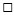 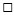 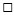 №Перечень требованийСоответствует

предъявляемым

требованиямНе соответствует

предъявляемым

требованиямЛабораторий по экспертизе качества семянЛабораторий по экспертизе качества семянЛабораторий по экспертизе качества семянЛабораторий по экспертизе качества семян1Наличие на праве собственности либо ином вещном праве здания (помещения), оснащенного (в зависимости от вида сельскохозяйственных культур, по которым проводится экспертиза качества семян:

лабораторного оборудования и средств измерений, внесенных в реестр государственной системы обеспечения единства измерений по перечню Республики Казахстан;

химических реактивов, материалов и инвентаря по перечню для обеспечения определения показателей качества семян в соответствии с требованиями нормативно-технической документации на методы определения качества семян;

стеллажей для хранения проб семян2Наличие не менее одного семенного эксперта3Наличие актуализированных нормативно-технических документов, применяемых при проведении экспертизы качества семян, по перечню бланков (в зависимости от вида сельскохозяйственных культур, по которым проводится экспертиза качества семян)Производители оригинальных семянПроизводители оригинальных семянПроизводители оригинальных семянПроизводители оригинальных семян4Наличие площади пашни для ведения производства оригинальных семян в соответствии с требованиями, предъявляемыми к их производству (на орошаемых землях-водообеспеченной севооборотной пашни)5Наличие освоенных семеноводческих севооборотов, заложенных в соответствии с научно-обоснованными рекомендациями для конкретной почвенно-климатической зоны с учетом особенностей сельскохозяйственного растения, по которому ведется производство оригинальных семян, и прошедших не менее одной ротации6Наличие семеноводческих посевов в общей посевной площади - не менее 30 процентов7Наличие опыта работы по производству оригинальных семян (первичному семеноводству) - не менее 6 лет8Наличие сортовой агротехники, соответствующей научно-обоснованным рекомендациям по возделыванию сельскохозяйственных культур для конкретной почвенно-климатической зоны9Отсутствие карантинных объектов на территории производителя оригинальных семян, подтвержденное государственным инспектором по карантину растений Комитета государственной инспекции в агропромышленном комплексе Министерства сельского хозяйства Республики Казахстан, при этом карантинные объекты должны отсутствовать на территории производителя оригинальных семян также и в период не менее трех лет до момента аттестации10Наличие не менее одного специалиста-селекционера по культуре с опытом работы не менее пяти лет или наличие договора с физическим или юридическим лицом, осуществляющим научно-исследовательские работы в области селекции сельскохозяйственных растений, на осуществление совместной работы по производству оригинальных семян11Наличие не менее одного агронома-семеновода и специалиста по каждой культуре, а также не менее трех человек технического персонала, владеющего специфическими методами работы по семеноводству культуры и сорта12Соблюдение обеспечения производства оригинальных семян в строгом соответствии со схемами, учитывающими биологические признаки и свойства культуры и сорта13Наличие исходного семенного материала сорта (маточных насаждений для производителей семян плодовых, ягодных культур и винограда) в ассортименте и объемах, необходимых для производства планируемого количества оригинальных семян с целью последующего обеспечения производства элитных семян14Наличие страховых фондов семян от потребности: для закладки первичных звеньев – 100 процентов; для суперэлиты – 50 процентов15Наличие на праве собственности, лизинга или имущественного найма либо в доверительном управлении специализированной селекционной и семеноводческой техники для обеспечения всего комплекса работ по производству оригинальных семян видов сельскохозяйственных растений, по которым ведется производство оригинальных семян16Наличие на праве собственности, лизинга или имущественного найма либо в доверительном управлении специализированных токов, емкостей (складских помещений и (или) хранилищ силосного типа и (или) бункеров) для хранения семян, специальной тары, крытых асфальтированных площадок, прикопочных площадок для плодовых, ягодных культур и винограда, позволяющих размещать партии семян, не допуская их смешения17Наличие ведения по каждому сорту сельскохозяйственных растений, по которому ведется производство оригинальных семян, учета количества и качества, происхождения произведенных, реализованных и использованных в собственном хозяйстве оригинальных семян (акты посева, браковки, сортовых, видовых и фитопатологических прополок (прочисток), приемки и (или) апробации посевов, уборки, оприходования, очистки и подработки, реализации оригинальных семян, журнал учета семян (который должен быть пронумерован, прошит и подписан государственным инспектором по семеноводству областной территориальной инспекции Комитета государственной инспекции в агропромышленном комплексе Министерства сельского хозяйства Республики Казахстан), удостоверения о кондиционности семян, аттестаты на семена)18Наличие ведения документации по сорту, отражающей метод выведения сорта, сведения о родительских формах, отличительных характеристиках признаков сорта19Наличие обеспечения сохранности материалов учета по семеноводству в течение не менее шести летЭлитно-семеноводческие хозяйстваЭлитно-семеноводческие хозяйстваЭлитно-семеноводческие хозяйстваЭлитно-семеноводческие хозяйства20Наличие освоенных семеноводческих севооборотов, заложенных в соответствии с научно-обоснованными рекомендациями для конкретной почвенно-климатической зоны с учетом особенностей сельскохозяйственного растения, по которому ведется производство элитных семян, и прошедших не менее одной ротации21Наличие сортовой агротехники, соответствующей научно-обоснованным рекомендациям по возделыванию сельскохозяйственных культур для конкретной почвенно-климатической зоны22Наличие семеноводческих посевов в общей посевной площади – не менее 25 процентов23Соответствие урожайности за последние три года – выше среднеобластной24Наличие опыта работы по семеноводству - не менее четырех лет25Соблюдение обеспечения удельного веса основного вида деятельности в общем объеме производства

(элитное семеноводство) не менее 25 процентов26Наличие количества возделываемых культур, по которым ведется семеноводство – не более 427Наличие количества сортов по каждой культуре, по которым ведется семеноводство в соответствии с предметом аттестации – не более 328Наличие страховых фондов семян от потребности для закладки суперэлиты - 50 процентов29Наличие плана сортообновления по культурам и сортам30Наличие схем по выращиванию семян сортов, включенных в перечень районированных31Соблюдение организации учета и ведение документации, в которой отражаются все виды работ по выращиванию семенного материала и его качественные показатели32Наличие исходного семенного материала (оригинальных семян) районированных и перспективных сортов в ассортименте и объемах,

необходимых для производства запланированного количества элитных семян33Наличие договора с производителем оригинальных семян о поставке оригинальных или суперэлитных

семян районированных и перспективных сортов в ассортименте и объемах, для производства запланированного количества элитных семян, на срок не менее двух лет с момента подачи заявления на аттестацию34Наличие договора с физическим или

юридическим лицом, осуществляющим научно-исследовательские работы в области селекции сельскохозяйственных растений, на научное сопровождение производства элитных семян35Наличие на праве собственности, лизинга или имущественного найма либо в доверительном управлении сельскохозяйственной техники, включая семяочистительную технику и технику для протравливания семян, обеспечения комплекса работ по производству планируемого объема элитных семян36Наличие на праве собственности, лизинга или имущественного найма либо в доверительном управлении специализированных токов, емкостей (складских помещений) и (или) хранилищ силосного типа и (или) бункеров) для хранения семян, специальной тары, крытых асфальтированных площадок, прикопочных площадок для плодовых, ягодных культур и винограда, позволяющих размещать партии семян, не допуская их смешения37Наличие ведения по каждому сорту сельскохозяйственных растений учета количества и качества, происхождения произведенных, реализованных и использованных в собственном хозяйстве семян (акты посева, приемки и (или) апробации посевов, уборки, оприходования, очистки и подработки, реализации семян, аттестаты на семена, удостоверения о кондиционности семян, журнала учета семян (который должен быть пронумерован, прошит и подписан государственным инспектором по семеноводству областной территориальной инспекции Комитета государственной инспекции в агропромышленном комплексе Министерства сельского хозяйства Республики Казахстан)38Соблюдение организации хранения материалов учета по семеноводству в течение не менее пяти лет39Наличие количества специалистов, предусмотренного штатным расписанием, с соответствующим

образованием (послесреднее или высшее) для квалифицированного выполнения запланированного объема работ, в том числе не менее одного агронома-семеновода40Отсутствие карантинных объектов на территории элитно-семеноводческого хозяйства, подтвержденное государственным инспектором по карантину растений Комитета государственной инспекции в агропромышленном комплексе Министерства сельского хозяйства Республики Казахстан, при этом карантинные объекты должны отсутствовать на территории элитно-семеноводческого хозяйства также и в период не менее трех лет до момента аттестации41Наличие площади пашни для ведения производства элитных семян в соответствии с требованиями, предъявляемыми к их производству (на орошаемых землях – водообоспеченной севооборотной пашни)Семеноводческие хозяйстваСеменоводческие хозяйстваСеменоводческие хозяйстваСеменоводческие хозяйства42Наличие опыта работы по семеноводству - не менее двух лет43Наличие площади пашни, достаточной для ведения производства семян первой, второй и третьей репродукций в соответствии с требованиями, предъявляемыми к их производству (на орошаемых землях - водообеспеченной севооборотной пашни)44Наличие семеноводческих севооборотов, введенных в соответствии с научно-обоснованными рекомендациями для конкретной почвенно-климатической зоны с учетом особенностей сельскохозяйственного растения, по которому ведется производство семян первой, второй и третьей репродукций45Наличие семеноводческих посевов в общей посевной площади - не менее 20 процентов46Наличие количества возделываемых культур, по которым ведется семеноводство - не более 347Наличие количества сортов, по каждой культуре, по которым ведется семеноводство в соответствии с предметом аттестации - не более 348Наличие договора с элитно-семеноводческим хозяйством о поставке элитных семян для

производства семян первой, второй и третьей репродукций, на срок не менее трех лет с момента подачи заявления на аттестацию49Наличие договора с физическим или юридическим лицом, осуществляющим научно исследовательские работы в области селекции сельскохозяйственных растений, на научное сопровождение производства семян первой, второй и третьей репродукций50Соблюдение рекомендованной для конкретной агроэкологической зоны агротехнологии возделывания сельскохозяйственных растений51Соблюдение отсутствия карантинных объектов на территории семеноводческого хозяйства, подтвержденное государственным инспектором по карантину растений Комитета государственной инспекции в агропромышленном комплексе Министерства сельского хозяйства Республики Казахстан, при этом карантинные объекты должны отсутствовать на территории семеноводческого хозяйства также и в период не менее трех лет до момента аттестации52Наличие не менее одного агронома-семеновода53Наличие плана сортообновления по культурам и сортам54Наличие схем по выращиванию сортовых семян первой, второй и третьей репродукций55Наличие исходного семенного материала в ассортименте и объемах, необходимых для производства планируемого количества семян первой, второй и третьей репродукций56Наличие на праве собственности, лизинга или имущественного найма либо в доверительном управлении сельскохозяйственной техники, включая семяочистительную технику и технику для протравливания семян, для обеспечения всего комплекса работ по производству планируемого объема семян первой, второй и третьей репродукций57Наличие на праве собственности, лизинга или имущественного найма либо в доверительном управлении специализированных токов, емкостей (складских помещений и (или) хранилищ силосного типа и (или) бункеров) для хранения семян, специальной тары, крытых асфальтированных площадок, прикопочных площадок для плодовых, ягодных культур и винограда, позволяющих размещать партии семян, не допуская их смешения58Наличие ведения по каждому сорту сельскохозяйственных растений учета количества и качества, происхождения произведенных, реализованных и использованных в собственном хозяйстве семян (акты посева, приемки и (или) апробации посевов, уборки, оприходования, очистки и подработки, реализации семян, аттестаты на семена, свидетельства на семена, удостоверения о кондиционности семян, журнала учета семян (который должен быть пронумерован, прошит и подписан государственным инспектором по семеноводству районной территориальной инспекции Комитета государственной инспекции в агропромышленном комплексе Министерства сельского хозяйства Республики Казахстан)59Соблюдение обеспечения сохранности материалов учета по семеноводству в течение не менее трех летРеализаторы семянРеализаторы семянРеализаторы семянРеализаторы семян60Наличие количества специалистов, предусмотренного штатным расписанием, с соответствующим образованием (послесреднее или высшее) для квалифицированного выполнения запланированного объема работ, в том числе не менее одного агронома-семеновода61Наличие ежегодного договора с производителями семян о поставке семян сельскохозяйственных растений для последующей реализации (в случае приобретения семян у зарубежных поставщиков (по импорту) - с поставщиками семян)62Наличие на праве собственности, лизинга или имущественного найма либо в доверительном управлении емкостей (складских помещений и (или) хранилищ силосного типа и (или) бункеров для хранения семян, специальной тары, крытых асфальтированных площадок, прикопочных площадок для плодовых, ягодных культур и винограда, позволяющей размещать партии семян, не допуская их смешения63Наличие на праве собственности, лизинга или имущественного найма либо специализированной техники для обеспечения всего комплекса работ по подработке, хранению и реализации семян сельскохозяйственных растений64Наличие ведения по каждой партии семян сельскохозяйственных растений учета количества и качества, происхождения реализуемых семян, документирования семян, журнала учета семян, который должен быть пронумерован, прошит и подписан государственным инспектором по семеноводству областной территориальной инспекции Комитета государственной инспекции в агропромышленном комплексе Министерства сельского хозяйства Республики Казахстан65Соблюдение обеспечения сохранности материалов по хранению и реализации семян в течение не менее трех лет66Наличие при реализации семян сортов сельскохозяйственных растений, включенных в Государственный реестр Республики Казахстан охраняемых сортов растений, лицензионного договора, по которому патентообладатель (лицензиар) представляет реализатору (лицензиату) право временно использовать селекционное достижение в соответствии с Законом Республики Казахстан от 13 июля 1999 года «Об охране селекционных достижений»67Отсутствие карантинных объектов, подтвержденное государственным инспектором по карантину растений Комитета государственной инспекции в агропромышленном комплексе

Министерства сельского хозяйства Республики Казахстан.высокой степени рискасредней степени рисканезначительной степени риска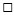 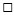 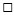 №Перечень требованийСоответствует

предъявляемым

требованиямНе соответствует

предъявляемым

требованиям1.Наличие лицензии на осуществление деятельности по применению пестицидов (ядохимикатов) аэрозольным и фумигационным способами2.Использование пестицидов (ядохимикатов), прошедших государственную регистрацию и включенных в список пестицидов (ядохимикатов), разрешенных к применению на территории Республики Казахстан3.Наличие специальной техники и оборудования на праве собственности или ином законном основании4.Наличие паспортов на специальную технику и оборудование для применения пестицидов (ядохимикатов) аэрозольным и фумигационным способами, выданных заводом-изготовителем5.Использование пестицидов (ядохимикатов) в соответствии с регламентами применения (нормой расхода, способом и кратностью обработки, ограничениями)6.Наличие специально предназначенных мест для временного хранения неиспользованных пестицидов (ядохимикатов)7.Наличие средств индивидуальной защиты при проведении работ по применению пестицидов (ядохимикатов)8.Оборудование мест работы с пестицидами (ядохимикатами) наглядными пособиями, инструкциями, памятками о мерах безопасности при проведении работ по применению пестицидов (ядохимикатов)9.Наличие квалифицированного состава технических руководителей (не менее 2 человек) и специалистов (не менее 2 человек), имеющих соответствующее образование (для руководителей - высшее техническое или агрономическое образование, для специалистов - высшее или среднее специальное (техническое или агрономическое образование)10.Наличие прошнурованного и пронумерованного журнала регистрации работы с пестицидами (ядохимикатами)высокой степени рискасредней степени рисканезначительной степени риска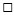 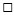 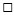 №Перечень требованийСоответствует

предъявляемым

требованиямНе соответствует

предъявляемым

требованиям1.Использование пестицидов (ядохимикатов), прошедших государственную регистрацию и включенных в список пестицидов (ядохимикатов), разрешенных к применению на территории Республики Казахстан2.Наличие паспортов на специальную технику и оборудование для применения пестицидов (ядохимикатов), выданных заводом-изготовителем3.Использование пестицидов (ядохимикатов) в соответствии с регламентами применения (нормой расхода, способом и кратностью обработки, ограничениями)4.Проведение опрыскивания растений пестицидами (ядохимикатами) в ранние утренние и вечерние часы при скорости ветра не более 3 метров в секунду при применении наземной аппаратуры и не более 2 метров в секунду при применении авиации5.Наличие специально предназначенных мест для временного хранения неиспользованных пестицидов (ядохимикатов)6.Наличие средств индивидуальной защиты при проведении работ по применению пестицидов (ядохимикатов)7.Оборудование мест работы с пестицидами (ядохимикатами) наглядными пособиями, инструкциями, памятками о мерах безопасности при проведении работ по применению пестицидов (ядохимикатов)8.Наличие прошнурованного и пронумерованного журнала регистрации работы с пестицидами (ядохимикатами)высокой степени рискасредней степени рисканезначительной степени риска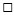 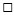 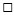 №Перечень требованийСоответствует

предъявляемым

требованиямНе соответствует

предъявляемым

требованиям1.Наличие опытных образцов, эталонных пестицидов (ядохимикатов) и аналитических стандартов действующих веществ пестицидов (ядохимикатов) для проведения регистрационных и производственных испытаний пестицидов (ядохимикатов)2.Проведение регистрационных испытаний пестицидов (ядохимикатов) в зонах возделывания культур с учетом особенностей вредных организмов (количества поколений, патогенность, резистентность, экономическое значение, ареал распространения) (согласно приложению 3 к Правилам проведения регистрационных, производственных испытаний и государственной регистрации

пестицидов (ядохимикатов), утвержденных постановлением Правительства Республики Казахстан от 30 ноября 2011 года № 1396)3.Проведение регистрационных и

производственных испытаний

пестицидов (ядохимикатов) в

соответствии с планами проведения

регистрационных и производственных

испытаний пестицидов (ядохимикатов), утвержденных ведомством уполномоченного органа в области защиты растений4.Осуществление регистрационных и

производственных испытаний

пестицидов (ядохимикатов) в

соответствии с заявленными

регламентами применения пестицидов (ядохимикатов)5.Соблюдение сроков проведения

регистрационных и производственных испытаний пестицидов (ядохимикатов)6.Наличие средств индивидуальной

защиты при проведении работ по

применению пестицидов (ядохимикатов)высокой степени рискасредней степени рисканезначительной степени риска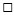 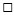 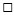 №Перечень требованийСоответствует

предъявляемым

требованиямНе соответствует

предъявляемым

требованиям1.Наличие специальных складских помещений для хранения пестицидов (ядохимикатов)2.Наличие санитарно-эпидемиологического заключения на складское помещение для хранения пестицидов (ядохимикатов)3.Хранение пестицидов

(ядохимикатов) с соблюдением

требований, предусмотренных

тарной этикеткой, рекомендациями по применению конкретных пестицидов (ядохимикатов)4.Раздельное хранение пестицидов (ядохимикатов), несовместимых по своим физико-химическим свойствам (летучесть, окисляемость), пожароопасности и взрывоопасности, реакционной

активности, температурным

режимам хранения5.Недопущение хранения пестицидов (ядохимикатов) на полу склада навалом6.Хранение пестицидов

(ядохимикатов) с использованием поддонов и стеллажей7.Наличие необходимого количества дезактивирующих средств, указанных на тарных этикетках хранящихся пестицидов (ядохимикатов)8.Наличие прошнурованного и

пронумерованного журнала учета поступающих на хранение пестицидов (ядохимикатов)высокой степени рискасредней степени рисканезначительной степени риска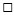 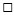 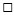 №Перечень требованийСоответствует

предъявляемым

требованиямНе соответствует

предъявляемым

требованиям1.Наличие лицензии на право перевозки опасных грузов класса 6.1 (пестицидов (ядохимикатов), выданной уполномоченным органом в области транспорта, в случае аренды транспортного средства – нотариально заверенная копия договора аренды транспортного средства для перевозки опасных грузов2.Транспортировка пестицидов (ядохимикатов) в специально оборудованных и имеющих соответствующую маркировку транспортных средствах, в соответствии с требованиями правил транспортировки опасных грузов, действующих на различных видах транспорта, включая наличие аварийных карточек системы информации об опасности при транспортировке («Осторожно – пестициды (ядохимикаты)»)3.Комплектация транспортного средства, предназначенного для перевозки пестицидов (ядохимикатов), средствами нейтрализации перевозимого пестицида, огнетушителями, запасом песка, а также средствами индивидуальной защиты водителя и сопровождающего персонала4.Наличие прошнурованного и пронумерованного журнала учета транспортируемых пестицидов (ядохимикатов)высокой степени рискасредней степени рисканезначительной степени риска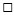 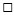 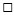 №Перечень требованийСоответствует

предъявляемым

требованиямНе соответствует

предъявляемым

требованиям1.Наличие специальных хранилищ (могильников) для обезвреживания пестицидов (ядохимикатов) и тары из-под них2.Наличие методов и технологий обезвреживания пестицидов (ядохимикатов) и тары из-под них, разработанных и предоставляемых поставщиками (производителями, импортерами, продавцами) пестицидов (ядохимикатов)3.Хранение пестицидов (ядохимикатов) первого класса опасности, пришедших в негодность к дальнейшему

использованию по назначению, в емкостях, обеспечивающих герметичность и исключающих возможность загрязнения пестицидами (ядохимикатами) окружающей среды4.Упаковка пестицидов (ядохимикатов) второго класса опасности при необходимости в многослойную тару из полимерных материалов со специальными вкладышами (в зависимости от специфики пестицида (ядохимиката)5.Переупаковка пестицидов (ядохимикатов) с нарушенной целостностью упаковки в тару, соответствующую требованиям нормативных документов6.Наличие высокотемпературных установок, обеспечивающих распад сжигаемых соединений до нетоксичных (неопасных) веществ в местах, определенных в соответствии с законодательством государственными органами экологического контроля и санитарно-эпидемиологического благополучия населения для уничтожения бумажной или деревянной тары из-под пестицидов (ядохимикатов) путем сжигания7.Наличие регулярного контроля и мониторинга выбросов газообразных загрязнителей и золы при сжигании тары из-под пестицидов (ядохимикатов)8.Наличие средств механизации для загрузки, перевозки и выгрузки запрещенных, пришедших в негодность пестицидов (ядохимикатов) и тары из-под них9.Исключение доступа посторонних лиц на склады, имеющие соответствующие условия для централизованного хранения пестицидов (ядохимикатов), подлежащих обезвреживанию (утилизации, уничтожению)10.Наличие акта обезвреживания (утилизации, уничтожения) пестицидов (ядохимикатов), пришедших в негодность к дальнейшему использованию, в котором указывается наименование организации, название обезвреженного пестицида, его количество, место и способ обезвреживания, фамилия лица, ответственного за проведение работ11.Наличие средств индивидуальной защиты у работников, участвующих в обезвреживании пестицидов (ядохимикатов)высокой степени рискасредней степени рисканезначительной степени риска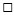 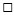 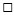 